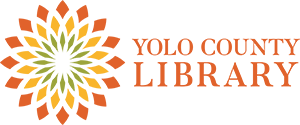 Yolo County Library Advisory Board Meeting (In-Person)
Wednesday, February 21, 2024 at 6:00 pmMeeting Location: Winters Community Library708 Railroad Avenue, Winters, CA 95694 MinutesLand AcknowledgementCall to Order 6:05 PMLibrary Advisory Board Roll Call and IntroductionsDistrict 1: VacantDistrict 2: Anthony Wright, MemberDistrict 3: Diane Adams, Vice ChairDistrict 4: Holly Bishop, MemberDistrict 5: Esther Vasquez, MemberCity of Davis: Sharon Hallberg, MemberCity of West Sacramento: Kristin Peacock, ChairCity of Winters: Jeff TenPas, MemberYolo County Supervisor Lucas Frerichs, District 2Diana Lopez, County Librarian and Chief ArchivistDana Christy, Assistant County LibrarianScott Love, Library Regional Manager, West YoloAshleigh Torres, Branch Supervisor, Winters Community Library Sonya Godinez, Co-President, Winters Friends of the Library Welcome:Diana Lopez, County LibrarianPublic Comment: 
NoneACTION ITEM: Review and vote to approve the minutes from December 6, 2023.Anthony Wright moved to approve the minutes with the correction of his name in the Library Advisory Board Member Reports, section b. Sharon Hallberg seconded. Motion passed. Staff Presentation: Ashleigh Torres, Library Branch Supervisor, MLS, Winters Community Library shared an update of activities at the Winters Community Library.County Librarian’s ReportCounty Counsel is still working on the Meeting Room Policy update.  South Davis Branch Library (Walnut Park Library): The County received 50% design documents, and the project remains on schedule. The next community information session will be May 15, 2024. The County hired a consultant to survey Davis residents about support for a new tax measure to fund library operations. Strategic Plan: The County is working on a new strategic plan. Library staff contributed content and hopes to see the Library well represented. Archives and Records Center staff secured a grant to fund no-cost emergency preparedness assessments of their site and the Gibson House through the Northeast Document Conservation Center’s “Ready – Or Not” Cultural Heritage Disaster Preparedness Project. Active Shooter Training for planned for a future staff meeting. In addition, site safety assessments are taking place at each branch. Staffing: Library Regional Manager recruitment is still open.Publicity Yolo County Library Foundation ReportSharon Hallberg shared about the upcoming Stories on Stage program. She reminded everyone the Foundation is still looking for new members, including a member from the Library Advisory Board. Old BusinessKristin Peacock suggested the Friends and LAB Forum planning be resumed. Diana Lopez will review the consultant’s survey information and Diane Adams will bring relevant files. New Business NoneLibrary Advisory Board Member ReportsSharon Hallberg: Neighborhoods project in the Library is a great way to address non-readers and get them enthused about books by helping them find what they’re interested in. Holly Bishop: Davis Friends of the Library Logos bookstore revenue for January was $14, 459 and the DFOL book sale brought in $8,771. After expenses and with other sales, net income was $27,736. Davis Friends of the Library bank balance is $572,000. Diane Adams: Reported working with the Friends of the Archives to help record and account for donations and memberships. She is also a member of the Woodland Literacy Council and has been working with them regularly. Kristen Peacock: The West Sacramento Friends of the Library held their Annual Meeting in December. Supervisor Villegas was the featured speaker. He shared the history of the West Sacramento Library and his involvement in getting the current building funded and built. The West Sacramento Friends also held a book sale in February.Jeff TenPas: Fruit tree sale is coming up March 2nd. Great deals on trees can be had. Sonya Godinez reported there is an author talk for “Betting on the Farm.” Winters Friends of the Library hosts four author talks a year. Big Day of Giving is coming up, so planning for that is underway. Esther Vasquez: Has been traveling in support of a program called “Libraries are More than Just Books” encouraging people to return to libraries to see what new programs and services are offered. 67 women’s clubs across Washington, Oregon, California, and Hawaii are participating.  The Yolo Branch Library recently hosted an event on the history of farming in the area presented by local farmers. Anthony Wright: Excited about the bookmobile and South Davis. He asked that staff let the Board know how they can help. It’s also exciting to see the Facilities Master Plan recommendations be completed. An underappreciated aspect of libraries is the ability to have a quiet space to meet with others. County and City Officials/Staff Reports and CommentsSupervisor Frerichs: Starting his second year on the Board. He is serving as Chair this year and visiting all the County commissions and boards. He expressed his appreciation for everyone that serves. The way towns are known to the County is through the library. His first exposure to libraries in Yolo County was his senior year of high school when he met Sharon Hallberg at Davis Senior High. ACTION ITEMSMeeting adjourned at 7:21 PM.Next (In-person) Meeting: 
Wednesday, April 10, at 6:00 p.m. at the Knights Landing Branch Library: 42351 Third Street, Knights Landing, CA 95645DatePublicationLink12/30/2023Daily Demhttps://www.dailydemocrat.com/2023/12/30/supervisor-jim-provenza-reflects-on-2023-in-district-4/ 01/04/2024WNG.orghttps://wng.org/podcasts/free-speech-at-the-library-1704320998 01/04/2024Capradiohttps://www.capradio.org/articles/2024/01/04/heres-how-sacramento-organizations-prepare-people-from-underrepresented-communities-to-serve-in-office/ 01/04/2024Daily Demhttps://www.dailydemocrat.com/2024/01/04/the-friends-of-the-davis-public-library-to-hold-first-monthly-book-sale-of-2024/ 01/06/2024Daily Demhttps://www.dailydemocrat.com/2024/01/06/yolo-county-library-continues-yearlong-reading-program/ 01/10/2024CBNhttps://www2.cbn.com/news/us/moms-liberty-ca-chapter-sues-county-library-censorship-after-officials-shutdown-event 01/10/2024BNNhttps://bnnbreaking.com/politics/womens-groups-sue-yolo-county-library-officials-over-first-amendment-rights/ 01/24/2024California Aggiehttps://theaggie.org/2024/01/24/yolo-county-announces-challenge-to-encourage-reading-in-2024/ 01/24/2024Winters Expresshttps://www.wintersexpress.com/news/county-seeks-advisory-board-members/article_e81b17b8-ba4a-11ee-8abd-1b9202d9462e.html 02/01/2024Daily Demhttps://www.dailydemocrat.com/2024/02/01/friends-of-the-davis-public-library-to-hold-monthly-book-sale-this-weekend/ 02/10/2024Daily Demhttps://www.dailydemocrat.com/2024/02/09/march-5-primary-qa-with-yolo-county-district-4-supervisor-candidate-sheila-allen/ 